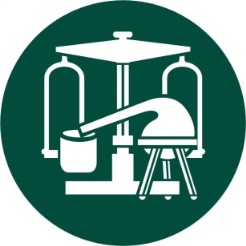 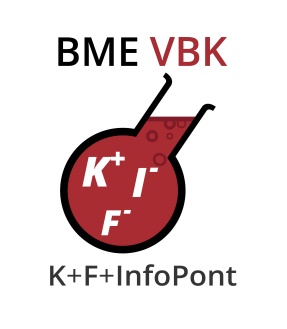 MeghívóA Vegyészmérnöki és Biomérnöki Kar sok szeretettel meghív minden kedves érdeklődőt a 2020/2021-as Új Nemzeti Kiválóság Program 5 és 6 hónapos ösztöndíjasainak záró konferenciájára.  A rendezvény nyilvános, megtisztelő részvételére számítunk.Az Új Nemzeti Kiválóság Program (ÚNKP) a kormány által a nemzeti felsőoktatási kiválóság támogatására alapított ösztöndíjprogram. A 2019/2020-as tanévben összesen 44 alapképzéses és mesterképzéses hallgató, doktorjelölt és fiatal oktató/kutató nyerte el a BME VBK-n ezt a támogatást.  Az 5-6 hónap időtartamú pályázatok zárásaként a BME VBK ÚNKP rendezvényt szervez, amelynek célja, hogy az ösztöndíjasok ismertessék a kutatási tervükben vállalt kutatási feladatok megvalósítását, a kutatás eredményeit.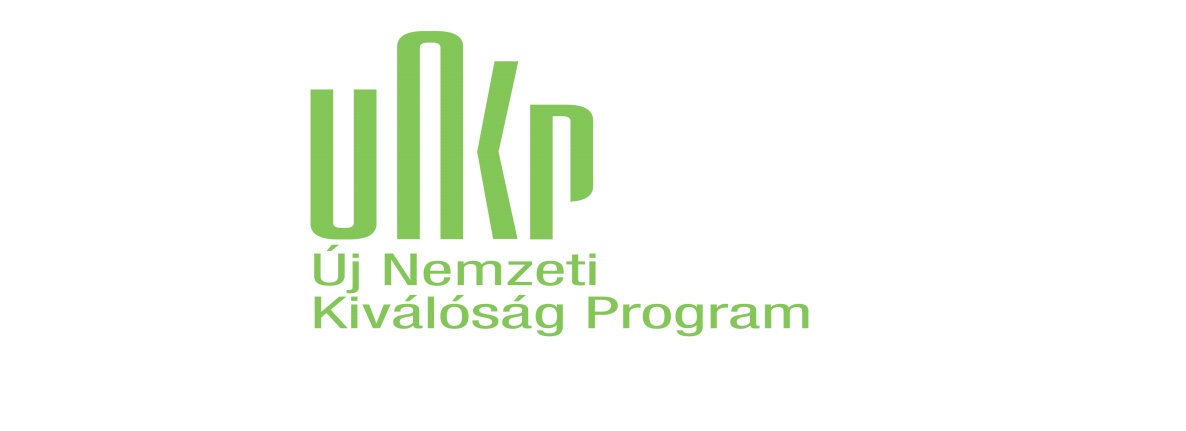 Program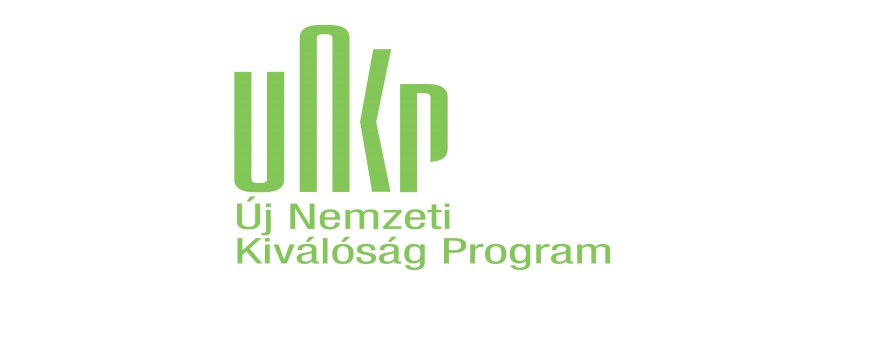 Időpont: 2021.01.14.Helyszín: Microsoft TeamsLevezető elnök: Dr. Székely Edit                    Előadások: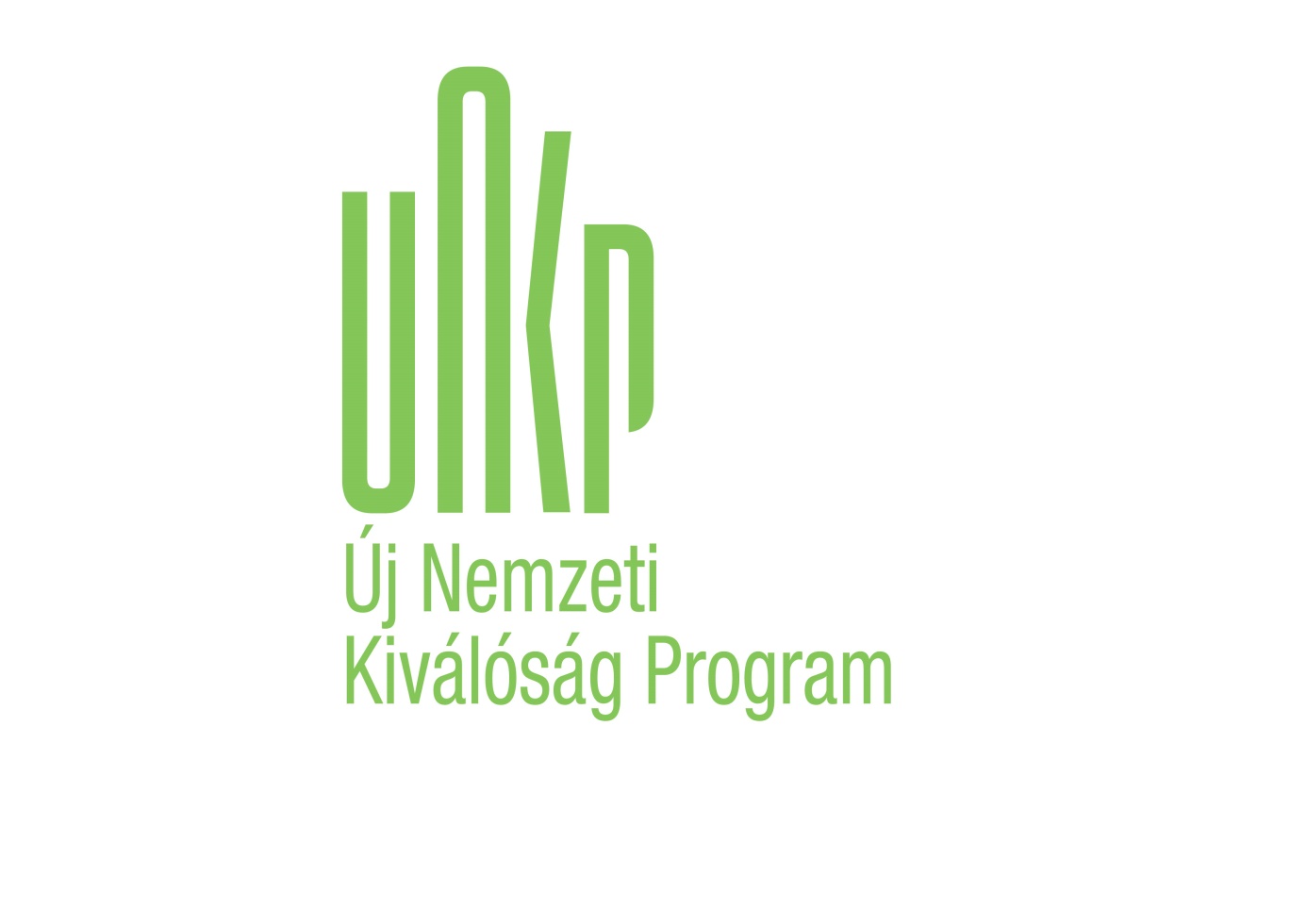 Időpont:2021.01.14.08:55-12:10Helyszín:Microsoft TeamsLevezető elnök:Dr. Székely EditIdőpontPályázó nevePályázati azonosítóKutatási téma címe8:55-9:00KöszöntőKöszöntőKöszöntő9:00-9:20Beke Áron KristófÚNKP-20-1-I-BME-104Folyamatos porhomogenizálás modellezése glükóz-koffein rendszeren és közeli infravörös spektroszkópia alapú visszacsatolásos szabályozás fejlesztése9:20-9:40Szabó RenátaÚNKP-20-1-I-BME-110Elemi kén alkalmazása multikomponensű reakciókban9:40-10:00Krammer Réka MelindaÚNKP-20-2-I-BME-258Mágneses nanorészecskékhez rögzített biomimetikus katalizátorok kifejlesztése és alkalmazása gyógyszermetabolitok szintézisére10:00-10:20Trombitás TamásÚNKP-20-2-II-BME-261Fehérjemérnökséggel a rák ellen – Nukleotidok szelektív detektálására alkalmazható bioszenzorok fejlesztése10:20-10:30SzünetSzünetSzünet10:30-10:50Benedek ZsoltÚNKP-20-3-II-BME-283Hormonterápiában használatos ösztrogénszármazékok által indukált potenciális rákkeltő mechanizmusok elméleti kémiai elemzése, I.IdőpontPályázó nevePályázati azonosítóKutatási téma címe10:50-11:10Nagy BrigittaÚNKP-20-3-II-BME-298Integrált, folyamatos gyógyszertechnológiák modell alapú elemzése11:10-11:30Henyecz RékaÚNKP-20-3-II-BME-316Az átmenetifémkatalizált Hirao-reakció elméleti és gyakorlati aspektusai11:30-11:50Nagy SándorÚNKP-20-3-II-BME-325Cinkona-tionégyzetamid-nikkel komplex szintézise, szerkezetének vizsgálata, alkalmazása enantioszelektív Michael-addíciós reakciókban és visszaforgatása11:50-12:10Kisszékelyi PéterÚNKP-20-4-I-BME-320C3-szimmetrikus molekulaméret növelt Hub-cinkona organokatalizátorok